SERMON NOTES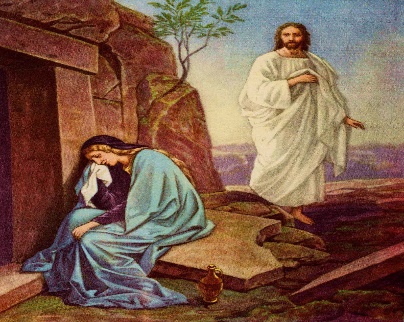 “All in our lives that is limiting, sorrowful, or dead becomes the dance floor on which we celebrate Easter joy.” Wendy WrightPonder on this quote and then describe what it means to you.